STRATEGI SOCIAL MEDIA MARKETING DI AKUN INSTAGRAM MATERNAL DISASTER (Studi Deskriptif Kualitatif Aktivitas Sosial Media Marketing di Akun Instagram Maternal Disaster)SOCIAL MEDIA MARKETING STRATEGY IN MATERNAL DISASTER INSTAGRAM ACCOUNT  (Qualitative Descriptive Study of Social Media Marketing Activities on the Instagram Account of Maternal Disaster)Oleh:
Alvi Wahyu Wardhana
172050254SKRIPSIUntuk Memperoleh Gelar Sarjana Pada Program Studi Ilmu Komunikasi Fakultas Ilmu Sosial dan Ilmu Politik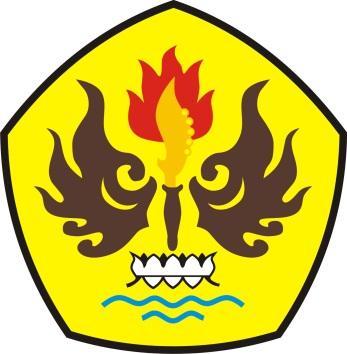 

FAKULTAS ILMU SOSIAL DAN ILMU POLITIK 
UNIVERSITAS PASUNDAN 
BANDUNG 
2021